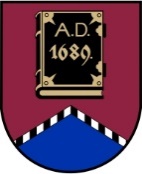 ALŪKSNES NOVADA PAŠVALDĪBAS DOMEreģistrācijas numurs  90000018622DĀRZA IELĀ 11, ALŪKSNĒ,  ALŪKSNES NOVADĀ, LV – 4301, TĀLRUNIS 64381496, E-PASTS: dome@aluksne.lvA/S „SEB banka”, KODS: UNLALV2X, KONTS Nr.LV58UNLA0025004130335Alūksnē2024. gada 28. martāNOLIKUMS Nr. 3/2024(protokols Nr.4, 18. punkts )Alūksnes Bērnu un jauniešu centraNOLIKUMSIzdots saskaņā arPašvaldības likuma 10. panta pirmās daļas 8. punktu,Izglītības likuma 22. panta pirmo daļuI. Vispārīgie jautājumiAlūksnes Bērnu un jauniešu centrs (turpmāk – ABJC) ir Alūksnes novada pašvaldības (turpmāk – dibinātājs) dibināta interešu izglītības iestāde, kas īsteno personas individuālajām izglītības vajadzībām un vēlmēm atbilstošas interešu un neformālās izglītības programmas, veic interešu izglītības organizatoriski metodisko un informatīvo darbību un darbu ar jaunatni Alūksnes novadā.ABJC darbības tiesiskais pamats ir Izglītības likums, Jaunatnes likums, Pašvaldību likums un citi normatīvie akti, kā arī dibinātāja izdotie tiesību akti un šis nolikums.ABJC ir pastarpinātās pārvaldes iestāde. ABJC ir sava simbolika, noteikta parauga veidlapa, zīmogs.ABJC juridiskā adrese: Dārza iela 8E, Alūksne, Alūksnes novads, LV-4301.Dibinātāja juridiskā adrese: Dārza iela 11, Alūksne, Alūksnes novads, LV-4301.ABJC izglītības programmu īstenošanas vietas adreses norādītas Valsts izglītības informācijas sistēmā Ministru kabineta noteiktajā kārtībā. II.	ABJC darbības mērķis, pamatvirzieni un uzdevumiABJC darbības mērķis ir izglītojamo prasmju, spēju attīstīšana atbilstoši viņu vecumam, interesēm, individuālajām vajadzībām un vēlmēm neatkarīgi no vecuma un iepriekš iegūtās izglītības, pašvaldības jauniešu iniciatīvu, līdzdalības lēmumu pieņemšanā un sabiedriskajā dzīvē atbalstīšana. ABJC darbības pamatvirziens ir izglītojoša darbība bērniem un jauniešiem.ABJC pamatuzdevumi ir šādi:izstrādāt un īstenot personas individuālajām izglītības vajadzībām un vēlmēm atbilstošas interešu un neformālās izglītības programmas;nodrošināt iespējas izglītojamo intelektuālajai attīstībai, interešu, spēju un talantu izkopšanai, pašizglītībai, profesijas izvēlei, lietderīgai brīvā laika un atpūtas organizācijai, sekmējot izglītojamo spēju un talantu attīstību, pašapziņas veidošanos, izziņas darbības un zinātkāres attīstību; pašvaldības kompetences ietvaros realizēt valsts jaunatnes politiku un attīstīt vienotu jaunatnes jautājumu koordinēšanu pašvaldībā;iesaistīt jauniešus jaunatnes organizācijās vai jauniešu iniciatīvu grupās un brīvprātīgajā darbā;plānot un organizēt darbu ar skolēnu pašpārvaldēm;sekmēt pozitīvas, sociāli aktīvas un atbildīgas attieksmes veidošanos izglītojamajam pašam pret sevi, sabiedrību, apkārtējo vidi un Latvijas valsti;sekmēt izglītojamo ar speciālām vajadzībām iesaistīšanu ABJC darbībā, veicināt viņu integrēšanos sabiedrībā;veikt interešu izglītības organizatoriski metodisko un informatīvo darbu novadā;plānot un koordinēt  interešu un neformālās izglītības pasākumus, nometnes, vasaras un brīvā laika aktivitātes;plānot un organizēt gatavošanos un izglītojamo dalību Latvijas skolu jaunatnes dziesmu un deju svētkos;racionāli un efektīvi izmantot izglītībai atvēlētos finanšu, materiālos un personāla resursus;aktualizēt Izglītības iestāžu reģistrā norādāmo informāciju atbilstoši Ministru kabineta noteikumiem par Valsts izglītības informācijas sistēmas saturu, uzturēšanas un aktualizācijas kārtību;pildīt citus normatīvajos aktos paredzētos izglītības iestādes uzdevumus.III. Īstenojamās izglītības programmasABJC īsteno šādas interešu izglītības programmas:kultūrizglītības programmas;tehniskās jaunrades programmas;vides izglītības programmas;jaunatnes darba programmas;citas interešu izglītības programmas.ABJC var īstenot arī pedagogu profesionālās kompetences pilnveides programmas, neformālās izglītības programmas jauniešiem un pieaugušajiem un citas izglītības programmas ārējos normatīvajos aktos noteiktajā kārtībā.IV. Izglītības procesa organizācijaIzglītības procesa organizāciju ABJC nosaka Izglītības likums, Jaunatnes likums un citi ārējie normatīvie akti, šis nolikums, ABJC Darba kārtības noteikumi, Iekšējās kārtības noteikumi un citi ABJC iekšējie normatīvie akti, kā arī citi ABJC direktora izdotie tiesību akti un lēmumi.ABJC mērķauditorija ir bērni un jaunieši no 13 līdz 25 gadu vecumam, kā arī pieaugušie bez vecuma ierobežojuma.Interešu izglītības programmu īstenošanas kārtību ABJC nosaka dibinātāja izdotie saistošie noteikumi.ABJC pamatdarbības forma ir pulciņu (grupu) nodarbība, kas notiek saskaņā ar ABJC direktora apstiprinātām interešu izglītības programmām un nodarbību sarakstu.ABJC organizē neformālās izglītības aktivitātes - kursus, seminārus, apmācību ciklus, nometnes, projektu un brīvprātīgā darba aktivitātes saskaņā ar ABJC direktora apstiprinātu plānu.ABJC ir tiesīgs darbu organizēt 7 (septiņas) dienas nedēļā. ABJC darbu organizē visu kalendāro gadu. Brīvdienās un brīvlaikā ABJC organizē darbu ar jaunu vai mainīgu izglītojamo sastāvu pēc atsevišķa nodarbību saraksta.V. Pedagogu un citu darbinieku tiesības un pienākumiABJC vada direktors. ABJC direktora tiesības un pienākumi ir noteikti Izglītības likumā, Bērnu tiesību aizsardzības likumā, Fizisko personu datu apstrādes likumā, Darba likumā un citos normatīvajos aktos. ABJC direktora tiesības un pienākumus precizē darba līgums un amata apraksts.ABJC direktors organizē un nodrošina ABJC darbību pašvaldības budžetā paredzēto un ABJC tāmē apstiprināto līdzekļu ietvaros, atbild par to racionālu un efektīvu izmantošanu atbilstoši paredzētajiem mērķiem.ABJC pedagogus un citus darbiniekus darbā pieņem un atbrīvo direktors normatīvajos aktos noteiktā kārtībā. ABJC pedagogu tiesības un pienākumi ir noteikti Izglītības likumā, Bērnu tiesību aizsardzības likumā, Fizisko personu datu apstrādes likumā, Darba likumā un citos normatīvajos aktos. Pedagoga tiesības un pienākumus precizē darba līgums un amata apraksts.ABJC citu darbinieku tiesības un pienākumi ir noteikti Darba likumā, Bērnu tiesību aizsardzības likumā, Fizisku personu datu apstrādes likumā un citos normatīvajos aktos. ABJC citu darbinieku tiesības un pienākumus precizē darba līgums un amata apraksts.VI. Izglītojamo pienākumiIzglītojamo tiesības un pienākumi ir noteikti Izglītības likumā, Bērnu tiesību aizsardzības likumā, citos ārējos normatīvajos aktos un ABJC iekšējos normatīvajos aktos.Izglītojamais ir atbildīgs par savu rīcību ABJC atbilstoši normatīvajos aktos noteiktajam.VII. ABJC iekšējo normatīvo aktu pieņemšanas kārtībaABJC saskaņā ar Izglītības likumā, Jaunatnes likumā un citos normatīvajos aktos, kā arī šajā nolikumā noteikto patstāvīgi izstrādā un izdod ABJC iekšējos normatīvos aktus.ABJC iekšējos normatīvos aktus izdod ABJC direktors.VIII. ABJC saimnieciskā darbībaABJC direktors ir tiesīgs slēgt ar juridiskām un fiziskām personām līgumus par dažādu ABJC nepieciešamo darbu veikšanu un citiem pakalpojumiem (piemēram, ABJC organizētās izglītojošās nometnes, telpu, inventāra vai iekārtu noma, projektu un programmu īstenošana) dibinātāja noteiktajā kārtībā.ABJC saimnieciskās darbības ietvaros tiek veikta ABJC valdījumā nodoto dibinātāja telpu un teritorijas apsaimniekošana Dārza ielā 8E, Alūksnē, Alūksnes novadā, LV-4301, ēka ar kadastra apzīmējumu 36010093515002, kas atrodas uz zemes vienības ar kadastra apzīmējumu 3601 009 3515, Dārza iela 8A, Alūksnē, Alūksnes novadā.IX. ABJC finansēšanas avoti un kārtībaABJC finansēšanas avotus veido valsts budžeta, dibinātāja un citu juridisko personu līdzekļi, kā arī fizisko personu līdzekļi.Finanšu līdzekļu izmantošanas kārtību nosaka ABJC direktors dibinātāja noteiktajā kārtībā.ABJC finanšu līdzekļu uzskaiti veic Alūksnes novada pašvaldības Centrālās administrācijas Grāmatvedība.ABJC ir tiesīgs sniegt Alūksnes novada pašvaldības domes (turpmāk – pašvaldības dome) noteiktos maksas pakalpojumus.X. ABJC uzraudzība un kontroleABJC padotību pārraudzības formā realizē pašvaldības dome, veicot normatīvajos aktos noteiktās pārraudzības darbības – apstiprina iestādes stratēģiju, budžetu, lemj par papildu finansējuma piešķiršanu, ABJC sniedzamajiem maksas pakalpojumiem un to cenrādi, uzdod iestādei pieņemt lēmumu prettiesiskas bezdarbības gadījumā, atceļ ABJC direktora prettiesiskus lēmumus, lemj par iestādes reorganizāciju vai likvidāciju u.c.ABJC padotību pakļautības formā realizē Alūksnes novada pašvaldības Izglītības pārvalde, kas:dod rīkojumus ABJC direktoram;izvērtē ABJC rīcību un lēmumu tiesiskumu;sagatavo priekšlikumus pašvaldības domei par ABJC nelikumīgu vai nelietderīgu lēmumu atcelšanu;piedalās ABJC darba strīdu izskatīšanā, u.c.XI. ABJC reorganizācijas un likvidācijas kārtībaABJC reorganizē vai likvidē dibinātājs normatīvajos aktos noteiktajā kārtībā, paziņojot par to Ministru kabineta noteiktai institūcijai, kas kārto Izglītības iestāžu reģistru.ABJC par tās likvidāciju vai reorganizāciju attiecīgās institūcijas, tai skaitā Ministru kabineta noteiktu institūciju, kas kārto Izglītības iestāžu reģistru, un personas informē ne vēlāk kā sešus mēnešus iepriekš (objektīvu apstākļu dēļ – ne vēlāk kā trīs mēnešus iepriekš).XII. ABJC nolikuma un tā grozījumu pieņemšanas kārtībaABJC, pamatojoties uz Izglītības likumu, izstrādā ABJC nolikumu. ABJC nolikumu apstiprina  pašvaldības dome.Grozījumus ABJC nolikumā var izdarīt pēc dibinātāja iniciatīvas vai ABJC direktora priekšlikuma, tos apstiprina  pašvaldības dome.XIII . Citi noteikumiABJC direktors izskata apstrīdēšanas iesniegumus par ABJC amatpersonu faktisko rīcību. ABJC direktora izdotu administratīvo aktu vai faktisko rīcību var apstrīdēt, iesniedzot attiecīgu iesniegumu Alūksnes novada pašvaldības Izglītības pārvaldei Dārza ielā 11, Alūksnē, Alūksnes novadā, LV-4301.Saskaņā ar normatīvajos aktos un dibinātāja noteikto kārtību ABJC veic dokumentu un arhīvu pārvaldību, tostarp veicot fizisko personu datu apstrādi saskaņā ar Eiropas Parlamenta un Padomes 2016. gada 27. aprīļa regulu (ES) 2016/679 par fizisku personu aizsardzību attiecībā uz personas datu apstrādi un šādu datu brīvu apriti un ar ko atceļ direktīvu 95/46/EK (Vispārīgā datu aizsardzības regula) un Fizisko personu datu apstrādes likumu.ABJC savā darbībā nodrošina izglītības jomu reglamentējošajos normatīvajos aktos noteikto mērķu sasniegšanu, vienlaikus nodrošinot izglītojamo tiesību un interešu ievērošanu un aizsardzību.XIV. Noslēguma jautājumsAtzīt par spēku zaudējušu Alūksnes novada pašvaldības domes 15.10.2009. nolikumu Nr.57/2009 “Alūksnes Bērnu un jauniešu centra nolikums” (ar grozījumiem, kas izdarīti ar Alūksnes novada pašvaldības domes 28.06.2012. lēmumu Nr.283).Domes priekšsēdētājs									Dz. ADLERS